Ершов Илья АлександровичExperience:Documents and further information:все виды паспортов , диплом специалиста по специальности электромеханика, свидетельство судового электрика 2 разряда и эндорсмент, танкерный сертификат, послужная книжкаPosition applied for: Engine CadetDate of birth: 03.05.1987 (age: 30)Citizenship: UkraineResidence permit in Ukraine: NoCountry of residence: UkraineCity of residence: SevastopolPermanent address: пр. Октябрьской революции д.22/13, кв.22Contact Tel. No: +38 (066) 211-16-68E-Mail: mega_zoltan@list.ruU.S. visa: NoE.U. visa: NoUkrainian biometric international passport: Not specifiedDate available from: 01.09.2009English knowledge: GoodMinimum salary: 500 $ per month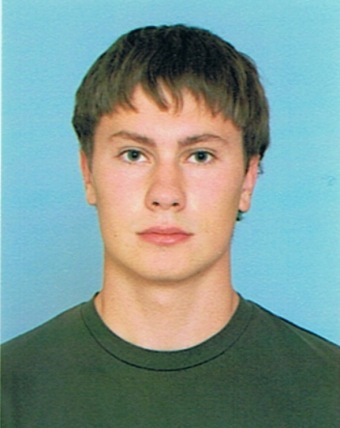 PositionFrom / ToVessel nameVessel typeDWTMEBHPFlagShipownerCrewingDeck Cadet16.03.2007-17.05.2007ИндигаShuttle Tanker15422*800(kWt)-русвойсковая часть 60233&mdash;